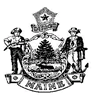 State of Maine 
Bureau of InsuranceIndividual Name Change FormSection 1. Individual Name ChangeSection 2. Individual Address ChangeBusiness Address     				Note:  Business addresses may be displayed on our public licensee search.Residence  AddressDesignated Mailing Address⎕ Use Business Address	
⎕ Use Residence Address⎕ Use the designated mailing address below:	Name (Person Completing this form): __________________________________ Phone #: __________________Once completed, you may fax the form to: (207) 624-8599 or E-mail to:  insurance.pfr@maine.govQuestions? Contact us at:Phone:  (207) 624-8475 		E-mail us at:       Insurance.pfr@maine.govSocial Security NumberNPN License #Old NameOld NameNew NameBusiness NameBusiness NameBusiness NameBusiness NameStreet  Address or P.O. BoxStreet  Address or P.O. BoxStreet  Address or P.O. BoxCityState Zip CodeZip CodeE-mail AddressBusiness Phone Number   Business Phone Number   Fax NumberFax NumberStreet  Address Street  Address Residence Phone NumberCityStateZip CodeEmail AddressEmail AddressEmail AddressStreet  Address or P.O. BoxStreet  Address or P.O. BoxStreet  Address or P.O. BoxCityStateZip Code